7Регламентирует время для тарификации. Не означает обязательство Исполнителя выполнения ПРР в указанные сроки.КОММЕРЧЕСКОЕ ПРЕДЛОЖЕНИЕНа оказания Транспортных услуг Доставка по СПб и Ленинградской области.-ФИКСИРОВАННАЯ СТОИМОСТЬ. -БЕЗ СКРЫТЫХ и ДОПОЛНИТЕЛЬНЫХ ПЛАТЕЖЕЙ (Кроме платных дорог)Стоимость Транспортных услуг а/м: -40рублей/км, до 14м3 (3*2,15*2,2) до 1,5тонн. 30 минут ожидания бесплатно-45рублей/км, до 20м3 (4,4*2,15*2,2) до 1,8тонн. 45 минут ожидания бесплатнорассчитывается по расстоянию от склада Исполнителя, п.Шушары (точка А) до адреса выгрузки/погрузки (точка В), по формуле А+В+А*40(45) рублей. В случае заезда на дополнительный адрес для погрузки/выгрузки (точка С), расчет производится по формуле А+В+С+А*40(45) рублей. В случае простоя автомобиля в местах погрузки/выгрузки, кроме склада Исполнителя, сверх бесплатного, взымается дополнительная плата из расчета 1000рублей/час.Минимальная стоимость оказания Транспортных услуг составляет до 2600 рублей, при условии получения Заявки за день. В случае Заявки День-в-день, минимальная стоимость оказания Транспортных услуг может составить  до 3000рублей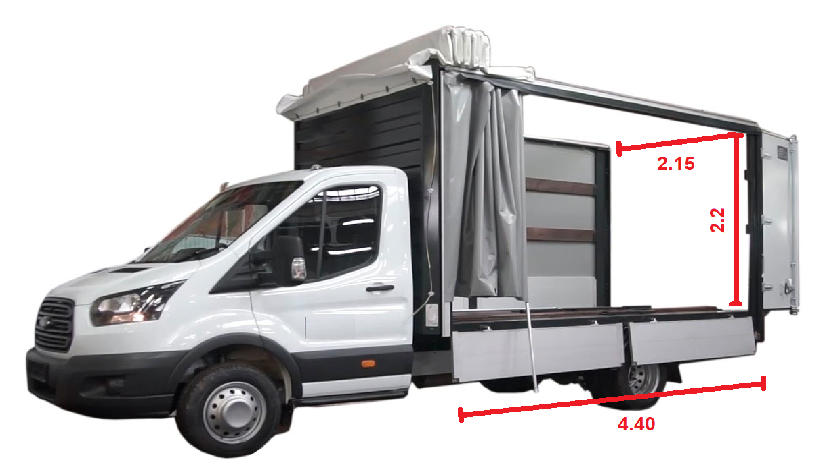 Лист №1ПРАЙС(на 3-ех листах)Редакция 2023 года. Действует от 01.11.2023г.ХРАНЕНИЕ с РЕЗЕРВАЦИЕЙ постоянное хранение + гарантия предоставления до 10% дополнительной площади в случае превышения. Авансовый платеж. Отчетный период с 26-ого числа текущего месяца по 25-ое число следующего месяцаЛист №1ПРАЙС(на 3-ех листах)Редакция 2023 года. Действует от 01.11.2023г.ХРАНЕНИЕ с РЕЗЕРВАЦИЕЙ постоянное хранение + гарантия предоставления до 10% дополнительной площади в случае превышения. Авансовый платеж. Отчетный период с 26-ого числа текущего месяца по 25-ое число следующего месяцаЛист №1ПРАЙС(на 3-ех листах)Редакция 2023 года. Действует от 01.11.2023г.ХРАНЕНИЕ с РЕЗЕРВАЦИЕЙ постоянное хранение + гарантия предоставления до 10% дополнительной площади в случае превышения. Авансовый платеж. Отчетный период с 26-ого числа текущего месяца по 25-ое число следующего месяцаЛист №1ПРАЙС(на 3-ех листах)Редакция 2023 года. Действует от 01.11.2023г.ХРАНЕНИЕ с РЕЗЕРВАЦИЕЙ постоянное хранение + гарантия предоставления до 10% дополнительной площади в случае превышения. Авансовый платеж. Отчетный период с 26-ого числа текущего месяца по 25-ое число следующего месяцаЛист №1ПРАЙС(на 3-ех листах)Редакция 2023 года. Действует от 01.11.2023г.ХРАНЕНИЕ с РЕЗЕРВАЦИЕЙ постоянное хранение + гарантия предоставления до 10% дополнительной площади в случае превышения. Авансовый платеж. Отчетный период с 26-ого числа текущего месяца по 25-ое число следующего месяцаКод услугиНаименование  услугЕд.измеренияРЕЗЕРВАЦИЯ   РЕЗЕРВАЦИЯ   Код услугиНаименование  услугЕд.измеренияМинимальный объемрублей/месяцСвыше минимального объемарублей/день*месяцКод услугиНаименование  услугЕд.измеренияМинимальный объемрублей/месяцСвыше минимального объемарублей/день*месяцКод услугиНаименование  услугЕд.измеренияМинимальный объемрублей/месяцСвыше минимального объемарублей/день*месяцКод услугиНаименование  услугЕд.измеренияМинимальный объемрублей/месяцСвыше минимального объемарублей/день*месяцСКД-ХР1рСтандартный груз(не более 1,2*0,8*1,25), до 800кгпаллетоместдо 40 п.м.от 41 п.м.СКД-ХР1рСтандартный груз(не более 1,2*0,8*1,25), до 800кгпаллетомест25000,0020,00СКД-ХР2рНегабаритный груз(не более 1,2*1,2*1,8) , до 1200кгпаллетоместдо 25 п.м.от 26 п.м.СКД-ХР2рНегабаритный груз(не более 1,2*1,2*1,8) , до 1200кгпаллетомест25000,0030,00СКД-ХР3рНегабаритный груз +м3до 40 м3от 41 м3СКД-ХР3рНегабаритный груз +м325000,0020,00СКД-ХР4рБочка 200 литровбочка до 100 шт.от 101шт.СКД-ХР4рБочка 200 литровбочка 15000,006,00СКД-ХР5рУличное хранение м2до  50 м2от 51 м2СКД-ХР5рУличное хранение м217500,00350,00*СКД-ХР6рТрейк-паллет (3,5м3/2,1*1,3*1,3) паллетоместдо 12 п.м.от 13 п.м.СКД-ХР6рТрейк-паллет (3,5м3/2,1*1,3*1,3) паллетомест17500,0090,00ХРАНЕНИЕ по ФАКТУ (до 2-ух дней БЕСПЛАТНО, начиная с 3-ого дня расчет осуществляется с 1-ого дня)В случае отсутствия резервации, оставляем право отказать в приемке на хранениеХРАНЕНИЕ по ФАКТУ (до 2-ух дней БЕСПЛАТНО, начиная с 3-ого дня расчет осуществляется с 1-ого дня)В случае отсутствия резервации, оставляем право отказать в приемке на хранениеХРАНЕНИЕ по ФАКТУ (до 2-ух дней БЕСПЛАТНО, начиная с 3-ого дня расчет осуществляется с 1-ого дня)В случае отсутствия резервации, оставляем право отказать в приемке на хранениеХРАНЕНИЕ по ФАКТУ (до 2-ух дней БЕСПЛАТНО, начиная с 3-ого дня расчет осуществляется с 1-ого дня)В случае отсутствия резервации, оставляем право отказать в приемке на хранениеХРАНЕНИЕ по ФАКТУ (до 2-ух дней БЕСПЛАТНО, начиная с 3-ого дня расчет осуществляется с 1-ого дня)В случае отсутствия резервации, оставляем право отказать в приемке на хранениеКод услугиНаименование  услугЕд.измеренияПО ФАКТУПО ФАКТУКод услугиНаименование  услугЕд.измеренияДо 14 днейрублей/деньСвыше 14 днейминимальный объемрублей/день*месяцКод услугиНаименование  услугЕд.измеренияДо 14 днейрублей/деньСвыше 14 днейминимальный объемрублей/день*месяцКод услугиНаименование  услугЕд.измеренияДо 14 днейрублей/деньСвыше 14 днейминимальный объемрублей/день*месяцКод услугиНаименование  услугЕд.измеренияДо 14 днейрублей/деньСвыше 14 днейминимальный объемрублей/день*месяцСКД-ХР1фСтандартный груз (не более 1,2*0,8*1,25), до 800кгпаллетоместот 1  п.м.от 20 п.м.СКД-ХР1фСтандартный груз (не более 1,2*0,8*1,25), до 800кгпаллетомест20,0020,00СКД-ХР2фНегабаритный груз (не более 1,2*1,2*1,8) , до 1200кгпаллетоместот 1  п.м.от 15 п.м.СКД-ХР2фНегабаритный груз (не более 1,2*1,2*1,8) , до 1200кгпаллетомест30,0030,00СКД-ХР3фНегабаритный груз +м3от 1 м3от 45 м3СКД-ХР3фНегабаритный груз +м320,0020,00СКД-ХР4фБочка 200 литровбочка от 1 шт.от 50 шт.СКД-ХР4фБочка 200 литровбочка 6,006,00СКД-ХР5фУличное хранение м2от 5 м2от 25 м2СКД-ХР5фУличное хранение м212,00350,00*СКД-ХР6фТрейк-паллет (3,5м3/2,1*1,3*1,3) паллетоместдо 12 п.м.от 13 п.м.СКД-ХР6фТрейк-паллет (3,5м3/2,1*1,3*1,3) паллетомест90,0090,00Лист №2Лист №2Лист №2Лист №2Лист №2УСЛУГИ Погрузочно/Разгрузочных Работ (ПРР) УСЛУГИ Погрузочно/Разгрузочных Работ (ПРР) УСЛУГИ Погрузочно/Разгрузочных Работ (ПРР) УСЛУГИ Погрузочно/Разгрузочных Работ (ПРР) УСЛУГИ Погрузочно/Разгрузочных Работ (ПРР) УСЛУГИ Погрузочно/Разгрузочных Работ (ПРР) Код услугиНаименование услугНаименование услугЕд. измеренияЦена, рублейЦена, рублейКод услугиНаименование услугНаименование услугЕд. измеренияС 08-01 до 17-00с 17-01 до 21-002 (с 21-01 до 8-00,в выходные и праздничные дни3)СКД-ПР1ПРР механическая (не более 1,2*0,8*1,25 до 800 кг)ПРР механическая (не более 1,2*0,8*1,25 до 800 кг)паллетоместо160,00190,00СКД-ПР2ПРР механическая (не более 1,2*1,2*1,80 до 1200 кг)ПРР механическая (не более 1,2*1,2*1,80 до 1200 кг)паллетоместо190,00220,00СКД-ПР3ПРР ручная  от 35м3 до 90м3(до 22т.)Свыше+СКД-ПР7 (1 место <=25кг)6ПРР ручная  от 35м3 до 90м3(до 22т.)Свыше+СКД-ПР7 (1 место <=25кг)6машина 12000,0015000,00СКД-ПР4ПРР механическая негабаритный груз от 1201кг до 1500кгПРР механическая негабаритный груз от 1201кг до 1500кгместо200,00220,00СКД-ПР5ПРР механическая негабаритный груз от 1501г до 2000кгПРР механическая негабаритный груз от 1501г до 2000кгместо250,00300,00СКД-ПР5.1ПРР механическая негабаритный груз от 2001кг до 3000кг (сумма сторон менее 4м)ПРР механическая негабаритный груз от 2001кг до 3000кг (сумма сторон менее 4м)место350,00400,00СКД-ПР5.2ПРР механическая негабаритный груз от 2001кг до 3000кг (сумма сторон от 4м до 6м)ПРР механическая негабаритный груз от 2001кг до 3000кг (сумма сторон от 4м до 6м)место500,00600,00СКД-ПР6ПРР механическая негабаритный груз от 3001кг до 8000кг (сумма сторон менее 6м)ПРР механическая негабаритный груз от 3001кг до 8000кг (сумма сторон менее 6м)кг0,700,90СКД-ПР6.1ПРР механическая негабаритный груз от 3001кг до 8000кг (сумма сторон от 6м до 8м)ПРР механическая негабаритный груз от 3001кг до 8000кг (сумма сторон от 6м до 8м)кг1,101,50СКД-ПР6.2ПРР механическая негабаритный груз от 3001кг до 8000кг (сумма сторон от 8м), а так же из/в контейнерПРР механическая негабаритный груз от 3001кг до 8000кг (сумма сторон от 8м), а так же из/в контейнеркг1,501,80СКД-ПР7ПРР ручная до 35м3 (1место<=25кг)6ПРР ручная до 35м3 (1место<=25кг)6м3220,00240,00СКД-ПР8Бочка 200л. Бочка 200л. бочка90,00/60,00190,00/60,001СКД-ПР9ПРР при помощи кранаПРР при помощи кранаоперациядоговорнаядоговорнаяСКД-ПР10ПРР нестандартного грузаПРР нестандартного грузаработадоговорнаядоговорнаяСКД-ПРШ1ПРР ручная до 10кг (при расконсолидации)ПРР ручная до 10кг (при расконсолидации)шт12,0012,00СКД-ПРШ2ПРР ручная до 25кг (при расконсолидации)ПРР ручная до 25кг (при расконсолидации)шт25,0025,00СКД-ПРШ3ПРР ручная до 50кг (при расконсолидации)ПРР ручная до 50кг (при расконсолидации)шт50,0050,00АРЕНДА погрузчика с оператором (выездные услуги) не менее 3х часов, без учета стоимости доставкиАРЕНДА погрузчика с оператором (выездные услуги) не менее 3х часов, без учета стоимости доставкиАРЕНДА погрузчика с оператором (выездные услуги) не менее 3х часов, без учета стоимости доставкиАРЕНДА погрузчика с оператором (выездные услуги) не менее 3х часов, без учета стоимости доставкиАРЕНДА погрузчика с оператором (выездные услуги) не менее 3х часов, без учета стоимости доставкиАРЕНДА погрузчика с оператором (выездные услуги) не менее 3х часов, без учета стоимости доставкиСКД-АР1Аренда погрузчика г/п 1,5т.Аренда погрузчика г/п 1,5т.час2000,002000,00СКД-АР2Аренда погрузчика г/п 3т.Аренда погрузчика г/п 3т.час2500,002500,00ДОПОЛНИТЕЛЬНЫЕ УСЛУГИДОПОЛНИТЕЛЬНЫЕ УСЛУГИДОПОЛНИТЕЛЬНЫЕ УСЛУГИДОПОЛНИТЕЛЬНЫЕ УСЛУГИДОПОЛНИТЕЛЬНЫЕ УСЛУГИДОПОЛНИТЕЛЬНЫЕ УСЛУГИСКД-ДУ1Пересчет грузомест Пересчет грузомест место7,0047,004СКД-ДУ2Проверка мест по артикуламПроверка мест по артикуламместо10,0010,00СКД-ДУ3Упаковка с применением самоклеящейся пленки (скотч)Упаковка с применением самоклеящейся пленки (скотч)короб25,0025,00СКД-ДУ4Маркировка товара (ручная)Маркировка товара (ручная)короб6,006,00СКД-ДУ5Упаковка с применением стреппинг лентыУпаковка с применением стреппинг лентыкороб/паллетоместо80,00/200,0080,00/200,00СКД-ДУ6Упаковка в мешокУпаковка в мешокмешокдоговорнаядоговорнаяСКД-ДУ7Паллетирование груза стрейч-пленкой при отгрузкеПаллетирование груза стрейч-пленкой при отгрузкем3договорнаядоговорнаяСКД-ДУ8Переупаковка в картонную коробку с применением скотчаПереупаковка в картонную коробку с применением скотчакороб50,0050,00СКД-ДУ9Вложение информации и иного материалаВложение информации и иного материалакороб15,0015,00Лист №3Лист №3Лист №3Лист №3Лист №3Лист №3СКД-ДУ10Оформление товарной документации и ТТНОформление товарной документации и ТТНза комплект350,00400,00СКД-ДУ11Утилизация и уничтожение брака и мусораУтилизация и уничтожение брака и мусора1м33000,003000,00СКД-ДУ12Предоставление поддона на вывозПредоставление поддона на вывозшт.договорнаядоговорнаяСКД-ДУ13Опломбирование машиныОпломбирование машиныпломба60,0060,00СКД-ДУ14Опломбирование груза с применением самоклеящейся пломбыОпломбирование груза с применением самоклеящейся пломбыпломба80,0080,00СКД-ДУ15Опломбирование груза с применением контрольного скотчаОпломбирование груза с применением контрольного скотча1м80,0080,00СКД-ДУ16Деревянная обрешеткаДеревянная обрешеткам3договорнаядоговорнаяСКД-ДУ17Распечатка документов заказчикаРаспечатка документов заказчикалист15,0015,00СКД-ДУ18Дополнительные услугиДополнительные услугиединицадоговорнаядоговорнаяСКД-ДУ19Предоставление видео из архиваПредоставление видео из архивауслуга900,00900,00СКД-ДУ20Взвешивание грузаВзвешивание грузакороб/паллетоместо20,00/50,00520,00/50,005СКД-ДУ21Уборка внутри контейнера Уборка внутри контейнера шт1000,001000,001 до 20шт./ свыше 20шт.                1 до 20шт./ свыше 20шт.                1 до 20шт./ свыше 20шт.                1 до 20шт./ свыше 20шт.                1 до 20шт./ свыше 20шт.                1 до 20шт./ свыше 20шт.                2 Работа во внеурочное время по предварительной заявке, при этом взимается плата из расчета 250руб. за час работы склада, согласно Нормативу ПРР на складе7. Кроме случая, когда требуется услуга по комплектации и/или оказание услуги СКД-ДУ2 3 Работа во внеурочное время по предварительной заявке, при этом взимается плата из расчета 1500руб. за час работы склада, но не менее 3000р.. При заказе данной услуги она носит  безотзывный характер                                                                                                                                                                                                                                                                                                                                                                                                                                                                                                                                                                                                                                                                                                                                                                                                                                                                                                                                                                                                                                                                                                            2 Работа во внеурочное время по предварительной заявке, при этом взимается плата из расчета 250руб. за час работы склада, согласно Нормативу ПРР на складе7. Кроме случая, когда требуется услуга по комплектации и/или оказание услуги СКД-ДУ2 3 Работа во внеурочное время по предварительной заявке, при этом взимается плата из расчета 1500руб. за час работы склада, но не менее 3000р.. При заказе данной услуги она носит  безотзывный характер                                                                                                                                                                                                                                                                                                                                                                                                                                                                                                                                                                                                                                                                                                                                                                                                                                                                                                                                                                                                                                                                                                            2 Работа во внеурочное время по предварительной заявке, при этом взимается плата из расчета 250руб. за час работы склада, согласно Нормативу ПРР на складе7. Кроме случая, когда требуется услуга по комплектации и/или оказание услуги СКД-ДУ2 3 Работа во внеурочное время по предварительной заявке, при этом взимается плата из расчета 1500руб. за час работы склада, но не менее 3000р.. При заказе данной услуги она носит  безотзывный характер                                                                                                                                                                                                                                                                                                                                                                                                                                                                                                                                                                                                                                                                                                                                                                                                                                                                                                                                                                                                                                                                                                            2 Работа во внеурочное время по предварительной заявке, при этом взимается плата из расчета 250руб. за час работы склада, согласно Нормативу ПРР на складе7. Кроме случая, когда требуется услуга по комплектации и/или оказание услуги СКД-ДУ2 3 Работа во внеурочное время по предварительной заявке, при этом взимается плата из расчета 1500руб. за час работы склада, но не менее 3000р.. При заказе данной услуги она носит  безотзывный характер                                                                                                                                                                                                                                                                                                                                                                                                                                                                                                                                                                                                                                                                                                                                                                                                                                                                                                                                                                                                                                                                                                            2 Работа во внеурочное время по предварительной заявке, при этом взимается плата из расчета 250руб. за час работы склада, согласно Нормативу ПРР на складе7. Кроме случая, когда требуется услуга по комплектации и/или оказание услуги СКД-ДУ2 3 Работа во внеурочное время по предварительной заявке, при этом взимается плата из расчета 1500руб. за час работы склада, но не менее 3000р.. При заказе данной услуги она носит  безотзывный характер                                                                                                                                                                                                                                                                                                                                                                                                                                                                                                                                                                                                                                                                                                                                                                                                                                                                                                                                                                                                                                                                                                            2 Работа во внеурочное время по предварительной заявке, при этом взимается плата из расчета 250руб. за час работы склада, согласно Нормативу ПРР на складе7. Кроме случая, когда требуется услуга по комплектации и/или оказание услуги СКД-ДУ2 3 Работа во внеурочное время по предварительной заявке, при этом взимается плата из расчета 1500руб. за час работы склада, но не менее 3000р.. При заказе данной услуги она носит  безотзывный характер                                                                                                                                                                                                                                                                                                                                                                                                                                                                                                                                                                                                                                                                                                                                                                                                                                                                                                                                                                                                                                                                                                            4 не более 800р. 5 при взвешивании добавляется соответствующая услуга ПРР, кроме случая приемки на склад  6 тариф применяется при выполнении ПРР машина-склад, склад-машина, при условии 1 место <=25кг. В случаях при выполнении ПРР машина-машина, а так же в случаях 1 место >=25кг, применяется коэффициент Краб+ от 1,2 и/или договорной, при этом указывается код услуги СКД-ПР104 не более 800р. 5 при взвешивании добавляется соответствующая услуга ПРР, кроме случая приемки на склад  6 тариф применяется при выполнении ПРР машина-склад, склад-машина, при условии 1 место <=25кг. В случаях при выполнении ПРР машина-машина, а так же в случаях 1 место >=25кг, применяется коэффициент Краб+ от 1,2 и/или договорной, при этом указывается код услуги СКД-ПР104 не более 800р. 5 при взвешивании добавляется соответствующая услуга ПРР, кроме случая приемки на склад  6 тариф применяется при выполнении ПРР машина-склад, склад-машина, при условии 1 место <=25кг. В случаях при выполнении ПРР машина-машина, а так же в случаях 1 место >=25кг, применяется коэффициент Краб+ от 1,2 и/или договорной, при этом указывается код услуги СКД-ПР104 не более 800р. 5 при взвешивании добавляется соответствующая услуга ПРР, кроме случая приемки на склад  6 тариф применяется при выполнении ПРР машина-склад, склад-машина, при условии 1 место <=25кг. В случаях при выполнении ПРР машина-машина, а так же в случаях 1 место >=25кг, применяется коэффициент Краб+ от 1,2 и/или договорной, при этом указывается код услуги СКД-ПР104 не более 800р. 5 при взвешивании добавляется соответствующая услуга ПРР, кроме случая приемки на склад  6 тариф применяется при выполнении ПРР машина-склад, склад-машина, при условии 1 место <=25кг. В случаях при выполнении ПРР машина-машина, а так же в случаях 1 место >=25кг, применяется коэффициент Краб+ от 1,2 и/или договорной, при этом указывается код услуги СКД-ПР104 не более 800р. 5 при взвешивании добавляется соответствующая услуга ПРР, кроме случая приемки на склад  6 тариф применяется при выполнении ПРР машина-склад, склад-машина, при условии 1 место <=25кг. В случаях при выполнении ПРР машина-машина, а так же в случаях 1 место >=25кг, применяется коэффициент Краб+ от 1,2 и/или договорной, при этом указывается код услуги СКД-ПР10Расчетный вес исчисляется по формуле  1м3=230кг       Расчетный вес исчисляется по формуле  1м3=230кг       Расчетный вес исчисляется по формуле  1м3=230кг       Расчетный вес исчисляется по формуле  1м3=230кг       Расчетный вес исчисляется по формуле  1м3=230кг       Расчетный вес исчисляется по формуле  1м3=230кг       Нормативы ПРР на складеНормативы ПРР на складеНормативы ПРР на складеНормативы ПРР на складеНормативы ПРР на складеНормативы ПРР на складе№ Вес, (кг)Объем, (м3)Время подачи транспорта для производства ПРР до окончания периода тарификации (за___минут)Норма ПРР механическая/ручная (час) (!!!)Норма ПРР механическая/ручная (час) (!!!)1до 15007300,5/0,50,5/0,521501-30007-18451/1,51/1,533001-800018-35601,5/21,5/248001-2000035-82902/42/4